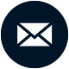 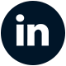          linkedin.com.br/seunome                                 insiraseuemail@aqui.comFORMAÇÃO	ano 1 – ano 2     Inserir nome da instituição.
ano 1 – ano 2     Inserir nome da instituição.
ano 1 – ano 2     Inserir nome da instituição.
ano 1 – ano 2     Inserir nome da instituição.TRAJETÓRIA PROFISSIONALano 1 – ano 2 Insira aqui o nome da empresa onde trabalhou
Resumo sobre os anos trabalhados, principais atividades, envolvimento de projetos.ano 1 – ano 2 Insira aqui o nome da empresa onde trabalhou
Resumo sobre os anos trabalhados, principais atividades, envolvimento de projetos.ano 1 – ano 2 Insira aqui o nome da empresa onde trabalhou
Resumo sobre os anos trabalhados, principais atividades, envolvimento de projetos.EXPERIÊNCIA | HABILIDADELorem ipsum dolor sit amet, consectetur adipiscing elit. Nullam suscipit orci velit, ut maximus urna accumsan eu. Sed accumsan nibh at mauris malesuada pellentesque vitae non felis.NÍVEL DE INGLÊSEscreva aqui seu nível de inglês (intermediário, avançado, fluente).VIVÊNCIA INTERNACIONALCaso tenha alguma experiência internacional, inserir aqui. (intercâmbio, curso ou trabalho).INFORMÁTICAEscreva aqui seu nível e experiência com informática e domínio nos programas.Insira aqui seu endereço, número e complemento, bairro e cidade/estado16 de janeiro de 2017.